СХЕМА №21границ прилегающих территорий Мемориал ВОВЗабайкальский край, Карымский район пгт. Карымское, ул. Ленинградская, 76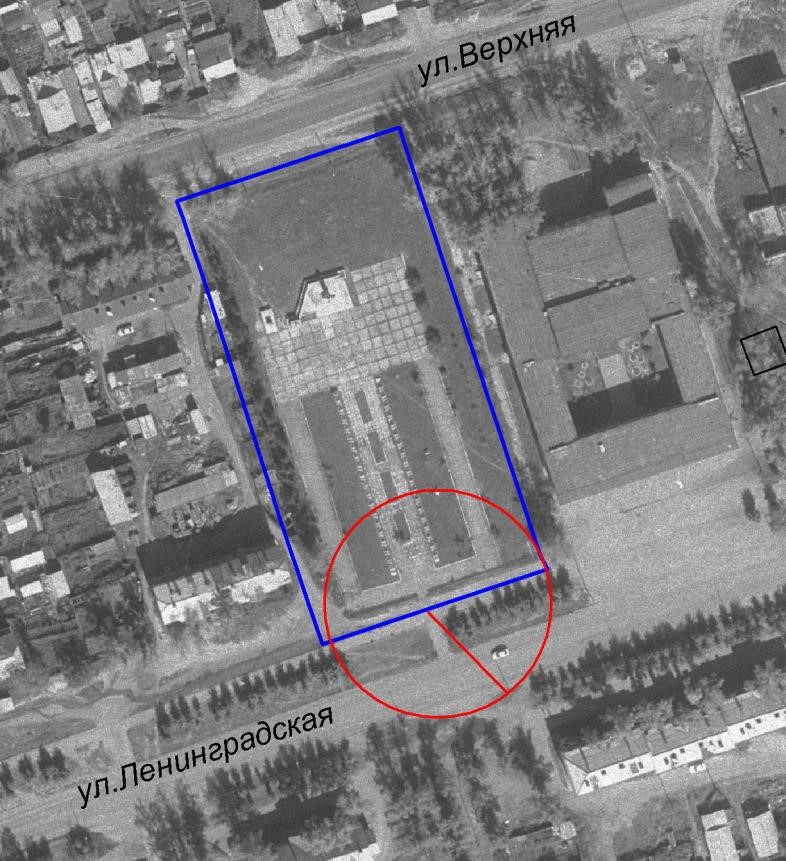 М: 1:2000 